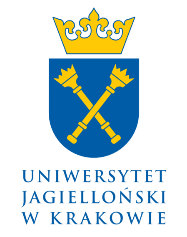 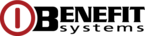          ZAWIESZENIE KARTY MULTISPORT PLUS                  SUSPENSION OF THE MULTISPORT PLUS CARD....................................................................................................                  (imię i nazwisko / name and surname)....................................................................................................           (Kierunek kształcenia / PhD Study programme)…………………………………………………………………………………………………..(dane kontaktowe tel, e-mail / contact details e-mail,phone number)Ja niżej podpisany, proszę o zawieszenie mojej karty MultiSport Plus na okres od……………… do…………………. With effect from ……………… I suspend access to the MultiSport Plus card until ………………………… .W tym czasie nie wyrażam zgody na potrącanie kwoty 36,00 zł brutto z mojego miesięcznego stypendium doktoranckiego/ During this time, I do not consent to the deduction of PLN 36.00 gross from my monthly doctoral scholarship.Kraków, dnia / on ...............................................                                                                                   ......................................................................................                                                                                                                                   (podpis wnioskodawcy / applicant’s signature)